MINUTES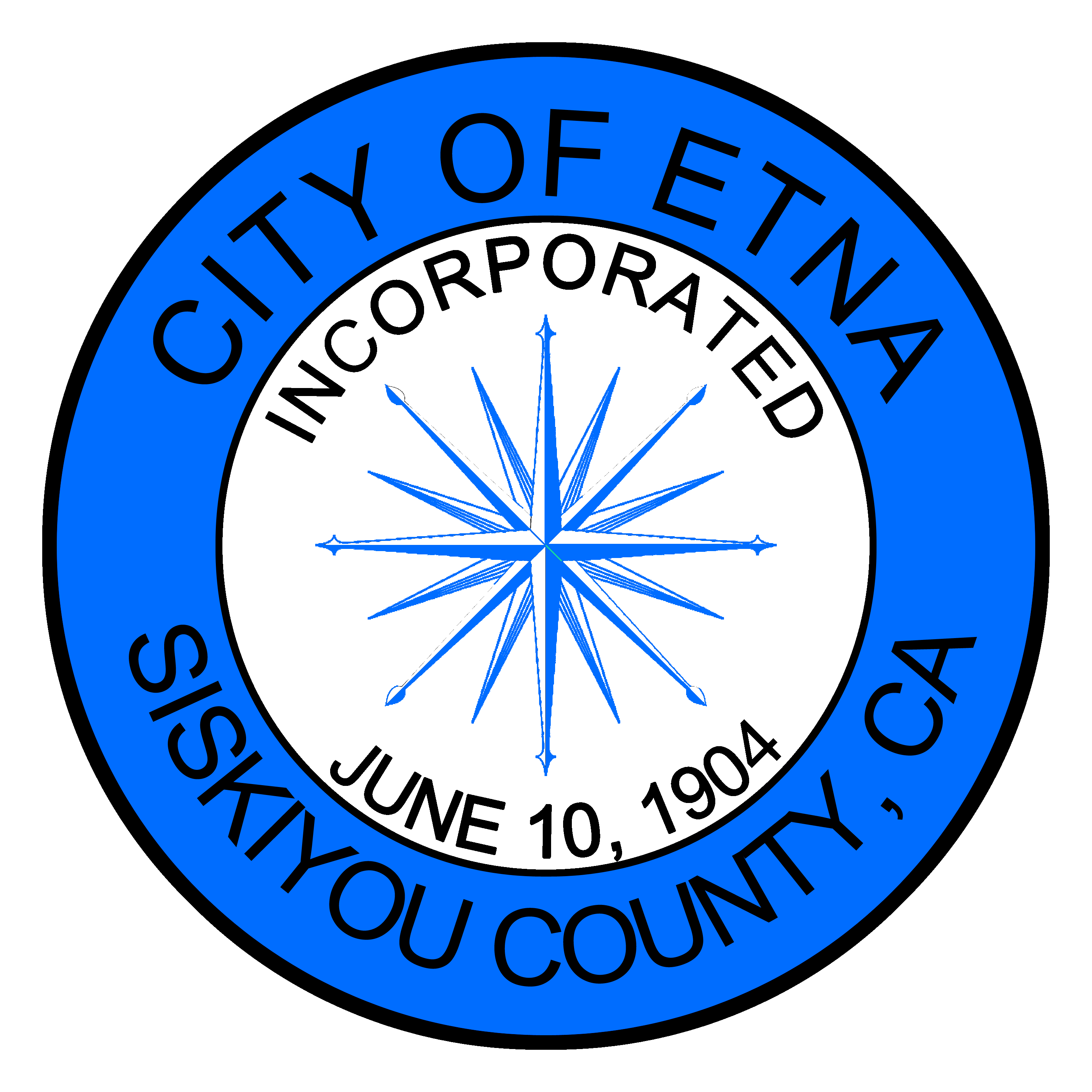 SPECIAL MEETING OF THE ETNA CITY COUNCILMonday September 27, 2021Members of the Etna City Council met on this 27th day of September, via TELECONFERENCE.  Mayor Jaime Tarne called the meeting to order and dispensed with the flag salute.Roll CallCouncilmembers Cliff Munson, Charnna Gilmore, and Mayor Jaime Tarne were present.  Councilmember Brandon Fawaz was not present.Oral Comments from the Public on Non-Agenda ItemNoneConsent Calendar NoneCouncil/Department Reports:None	BUDGET ITEMS:NoneCurrent Business:NoneCLOSED SESSION: Pursuant to Government Code Section 54957:Discuss Personnel Matters – The City Council by a unanimous vote approved accepting Ambulance Director resignation and appointing a new director for the Ambulance Department.Respectfully submitted,Jenny Bennett Asst. City Clerk